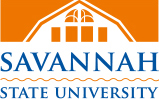 Student Statement of ResponsibilityI.   I acknowledge that participation in a study abroad program involves some risk of injury, illness, or loss of personal property.  I have read the International Education Center’s (IEC) Student Handbook and understand that I am responsible for my day-to-day choices and behaviors regarding my health and safety during the program.  I have also read and understand the Savannah State University (SSU) Code of Conduct and Housing Policy remain in effect when I travel abroad.2.  I understand that as an American citizen in a foreign country, I will be subject to the laws of that country.  I understand that being charged with any infraction of the laws of the host country is grounds for immediate expulsion from the program without refund.  In addition, I understand that should I have any legal problems in the host country that I will be responsible for any legal costs incurred.3. I agree that I will be fully responsible for any and all expenses, including transportation costs, associated with or in any way related to medical care.  I am responsible for bringing and administering any prescribed medications. I further certify that, to the best of my knowledge, I am in good health and physically capable of undertaking a study abroad program.  Any medical or health-related problems have been disclosed on the Health Information and Emergency Treatment Form.4. I understand that if I become detached from the group due to failure to comply with directions given by the program manager, I will bear all responsibility to find and reconnect with the group at the next destination. I understand that I will incur all the costs involved in contacting and reaching the group.5. I agree that I shall be subject to the supervision and authority of the program manager and to the SSU’s Student Code of Conduct and Housing Policies.  I further acknowledge that the program manager has the sole authority to make decisions regarding disciplinary actions.6. I understand that if my program participation is terminated due to disciplinary actions, I will not receive a refund of program fees.   If I am dismissed before the completion of the program, I understand I will be responsible for any and all expenses associated with my return home.   I also understand that if I leave the program voluntarily, I will be responsible for any cost associated with my return home and that no fees will be refunded.7.  I authorize SSU to communicate with the contact person(s) provided in my application materials in the event of an emergency.8.  I understand that during non-class time, I may elect to travel independently at my own expense.  I agree to  inform  the program manager of my travel  plans  and  understand  that  neither  SSU nor program staff are responsible for me while I am traveling independently during such free time.___________________________________________________________________________________Signature of Participant				Date____________________________________________________________________________________Name of Participant (Print)